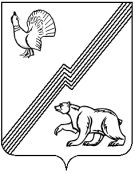 АДМИНИСТРАЦИЯ ГОРОДА ЮГОРСКАХанты-Мансийского автономного округа – Югры ПОСТАНОВЛЕНИЕот  25 марта 2019 года 										№ 576О внесении изменений в постановление администрации города Югорска от 24.06.2015 № 2361«О Порядке управления муниципальным долгом города Югорска»В соответствии со статьями 101 и 103  Бюджетного кодекса Российской Федерации, статьей 44 Устава города Югорска:1. Внести в постановление администрации города Югорска от 24.06.2015 № 2361                «О Порядке управления муниципальным долгом города Югорска» следующие изменения: 1.1. Пункт  4 постановления изложить в следующее редакции: «4. Контроль за выполнением постановления возложить на директора департамента финансов администрации города Югорска И.Ю. Мальцеву.».1.2. Пункт 3.2 приложения  дополнить  абзацем  пятым следующего содержания: «- пополнение остатков средств на счетах бюджета города Югорска в течение финансового года.».2. Опубликовать постановление в официальном печатном издании города Югорска                и разместить на официальном сайте органов местного самоуправления города Югорска. 3. Настоящее постановление вступает в силу после его официального опубликования. 4. Контроль за выполнением постановления возложить на директора департамента финансов администрации города Югорска И.Ю. Мальцеву.Глава города Югорска                                                                                                 А.В. Бородкин